The following safeguards are required by HUD as specified in their HMIS Data and Technical Standards (2004) 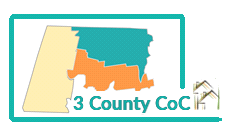 (https://files.hudexchange.info/resources/documents/2004HUDDataandTechnicalStandards.pdf)Intake:  Privacy, confidentiality, release of information HUD requires that all clients for whom HMIS (Homeless Management Information System) data is collected be informed that they have a right to review the organization’s Privacy Policy; that they have the right to refuse to provide information with no impact on their services; and/or that they have the right to refuse to share their information electronically with the CoC.  In addition, the organization must make sure that: Release of Information to electronically share personal information is signed at intake for each client Data collection notice is posted where intake interviews occur Privacy Notice is current and available HMIS Privacy Policies are posted on website Hard copies of intakes are stored in locked cabinets Hard copies containing personally identifiable information are shredded before disposalHMIS Operations: Data policies, user agreements, computer security HUD technical and security standards require that measures be taken to protect the integrity, security, and confidentiality of HMIS data.  After the HEARTH Act is fully implemented, HUD will further require that every participating organization appoint a Security Officer who will be responsible for maintaining the organization’s compliance with security standards.  Standards include: Formal or informal policy requiring that data be entered into the HMIS within 24 hrs of the entry or exit for emergency shelters, within 48 hours for rapid re-housing and homelessness prevention programs, within 72 hours for coordinated access vulnerability assessments, street outreach and supportive services only programs, and within 120 hours (5 days) for permanent and transitional housing projects HMIS user agreements are in place Workstations are located in a secure location Computers used for HMIS are password protected  Computers used for HMIS have up-to-date antivirus software Computers used for HMIS have locking screen savers Computers used for HMIS have an individual or network firewallDocuments containing personally identifiable information are stored in an encrypted or password protected file or on an encrypted drive in a computer which meets all of the above conditions